(из опыта работы воспитателя Масычевой О.Ю.)Формы и методы работы с родителями должны быть направлены на повышение педагогической культуры родителей, на укрепление взаимодействия детского сада и семьи, на усиление ее воспитательного потенциала. Экскурсия с родителями в Музей боевой славы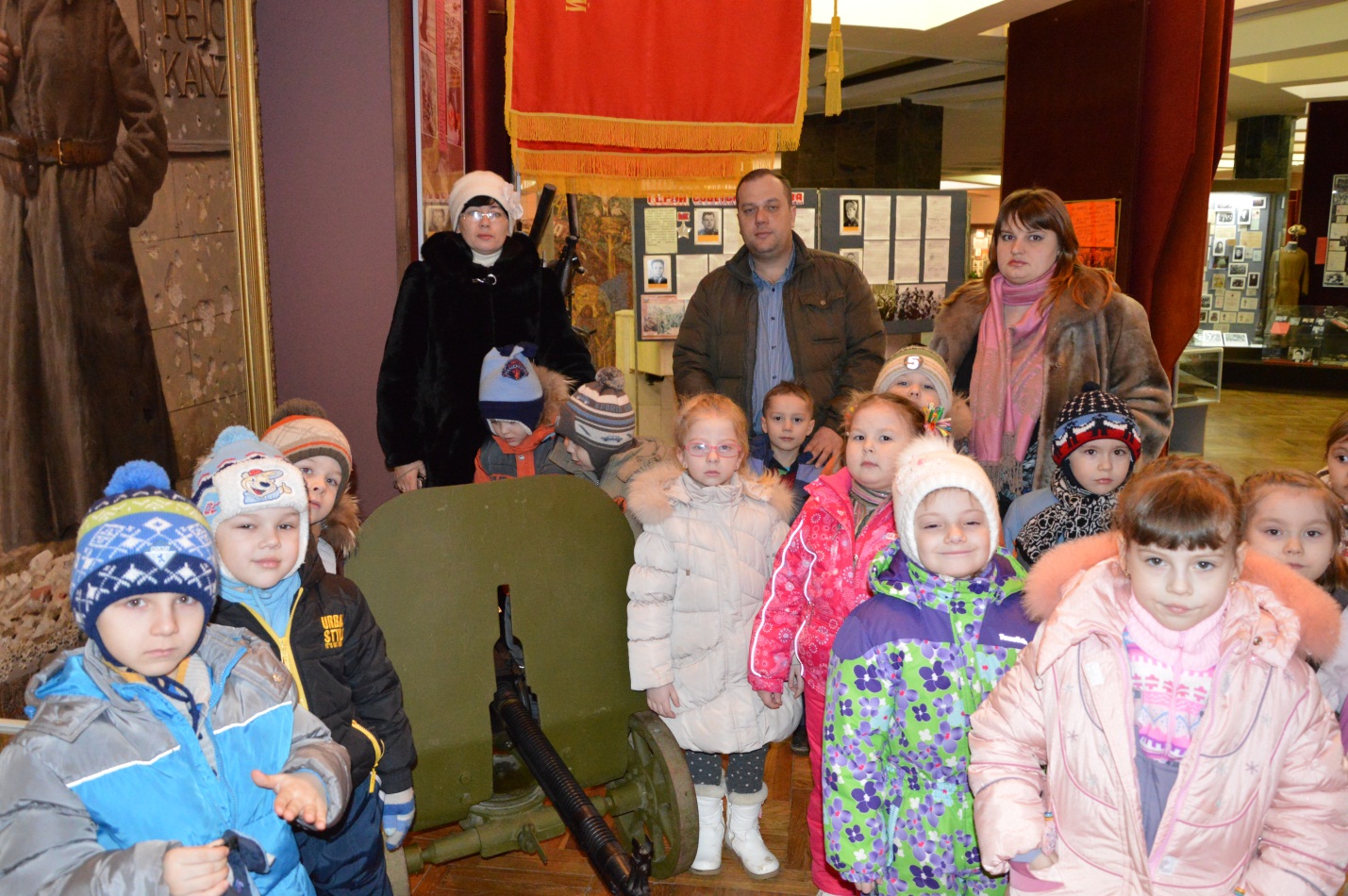 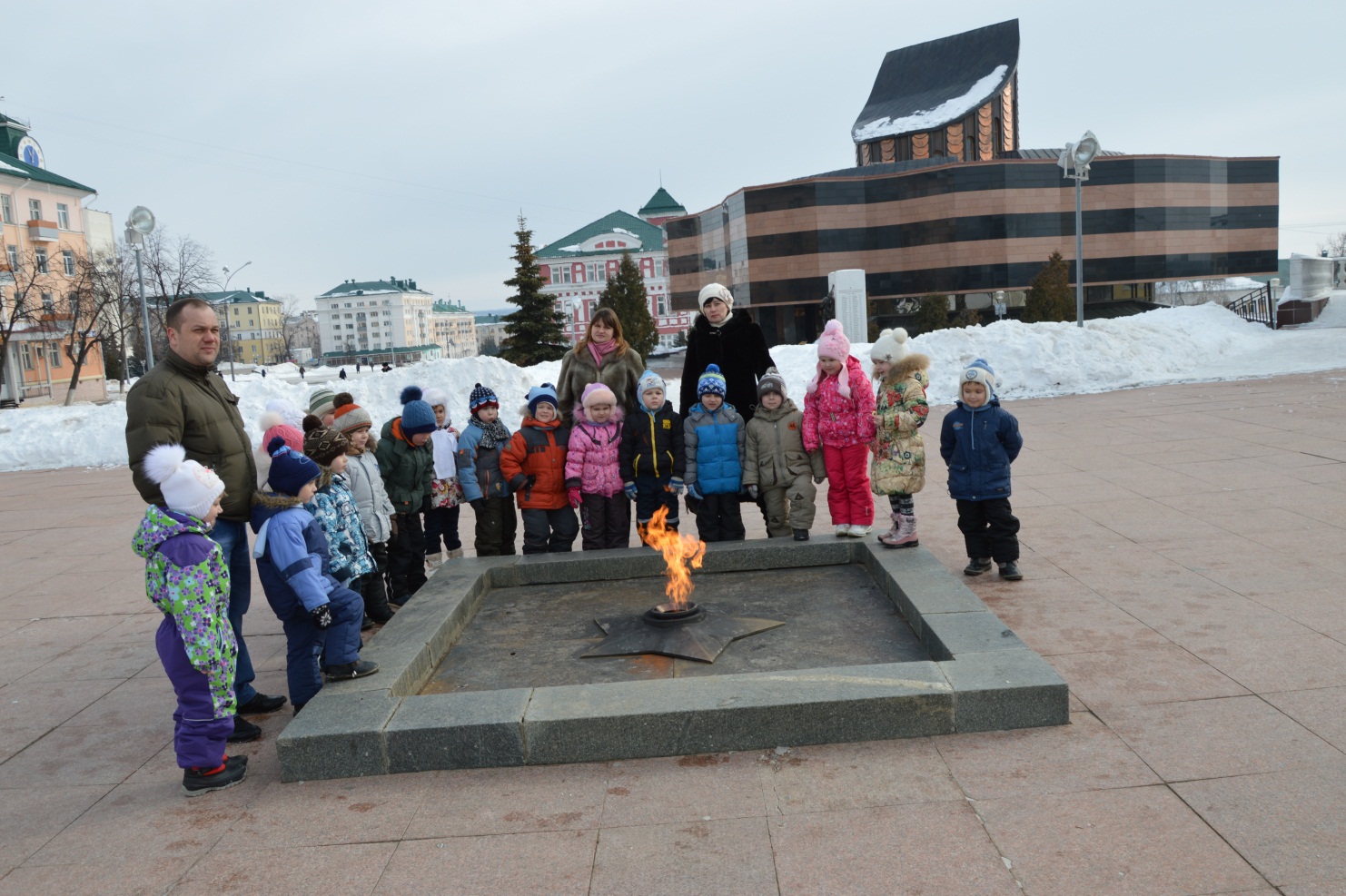 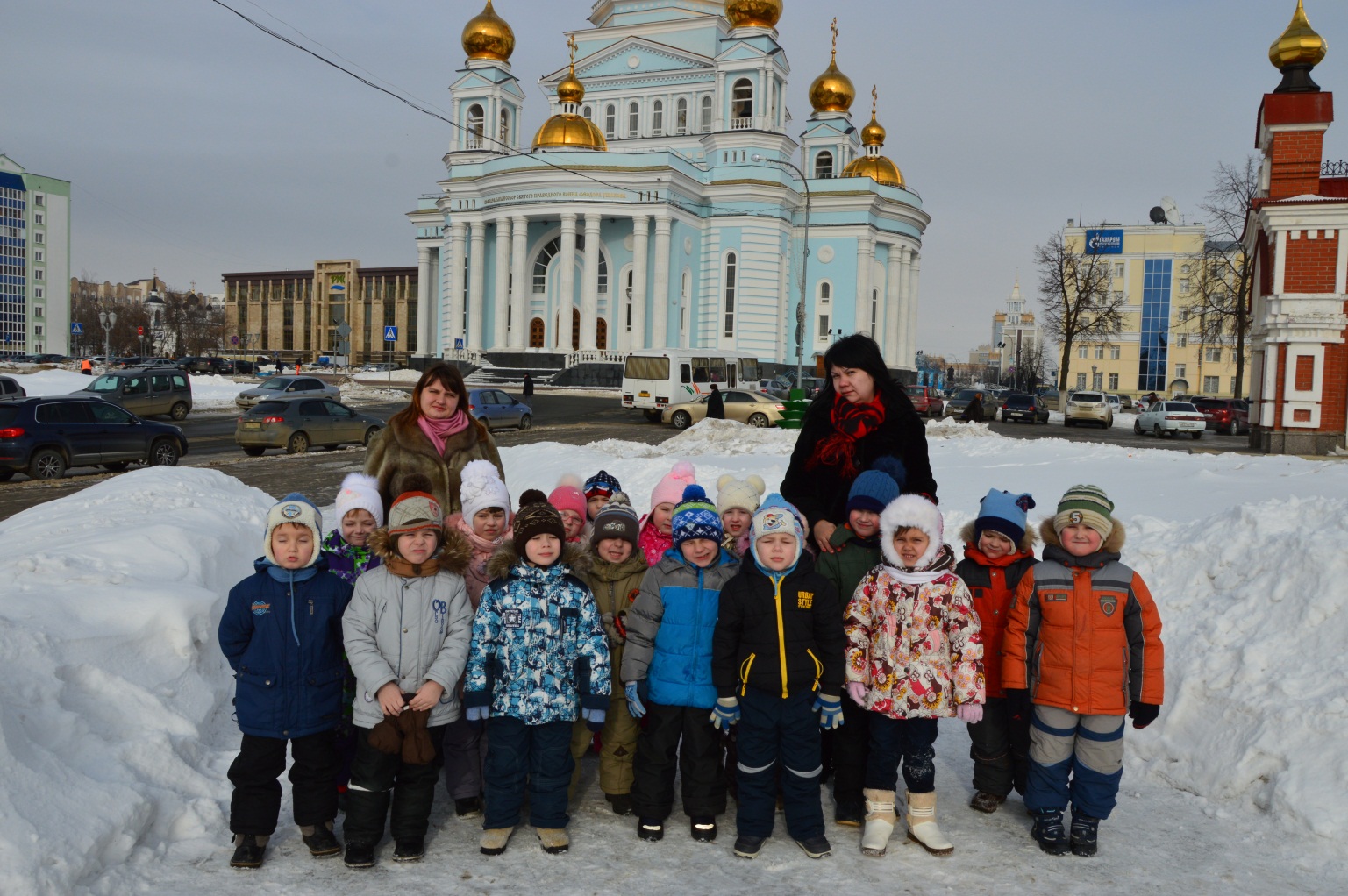 Развлечение совместно с родителями «Цирк! Цирк! Цирк»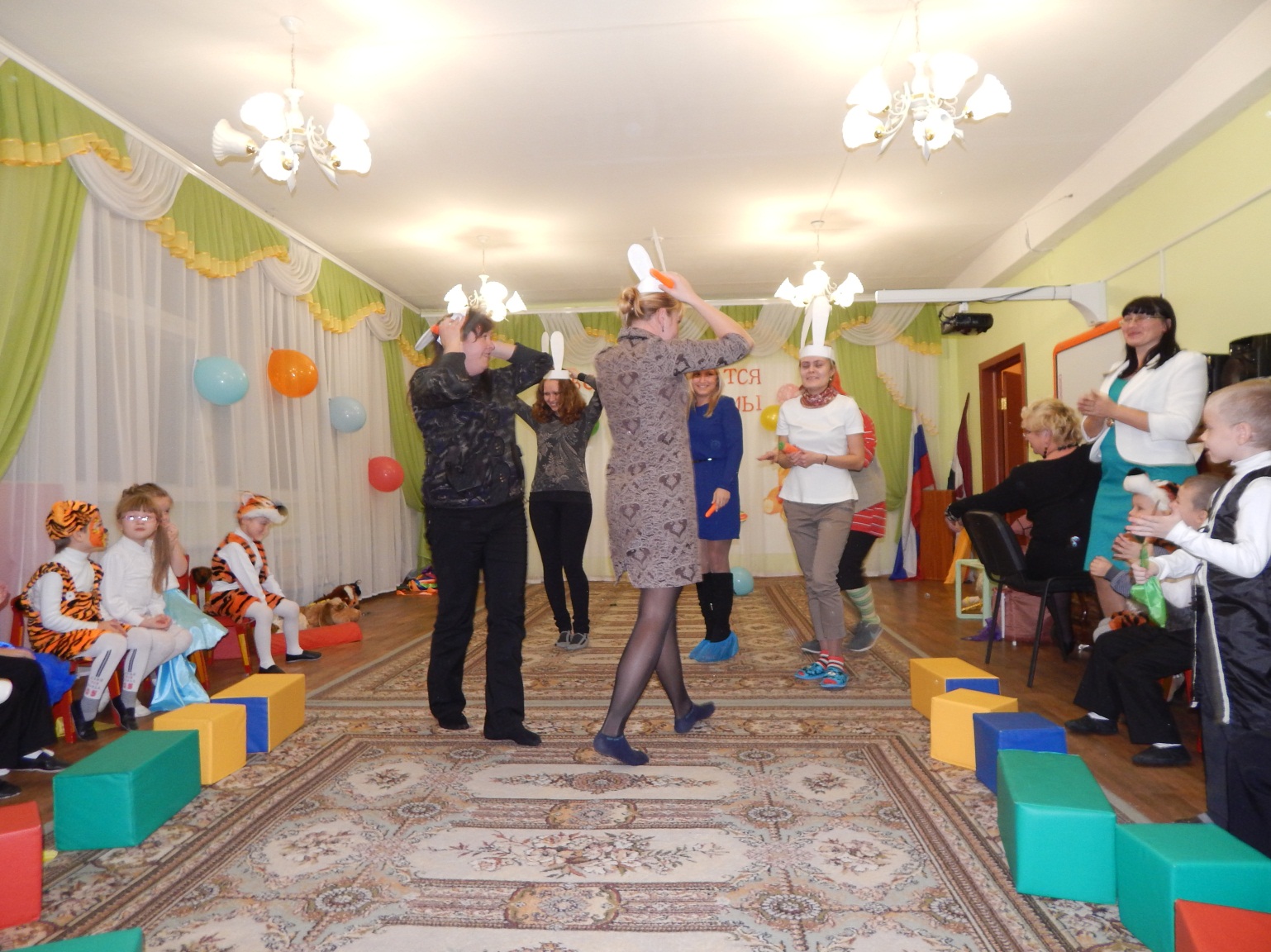 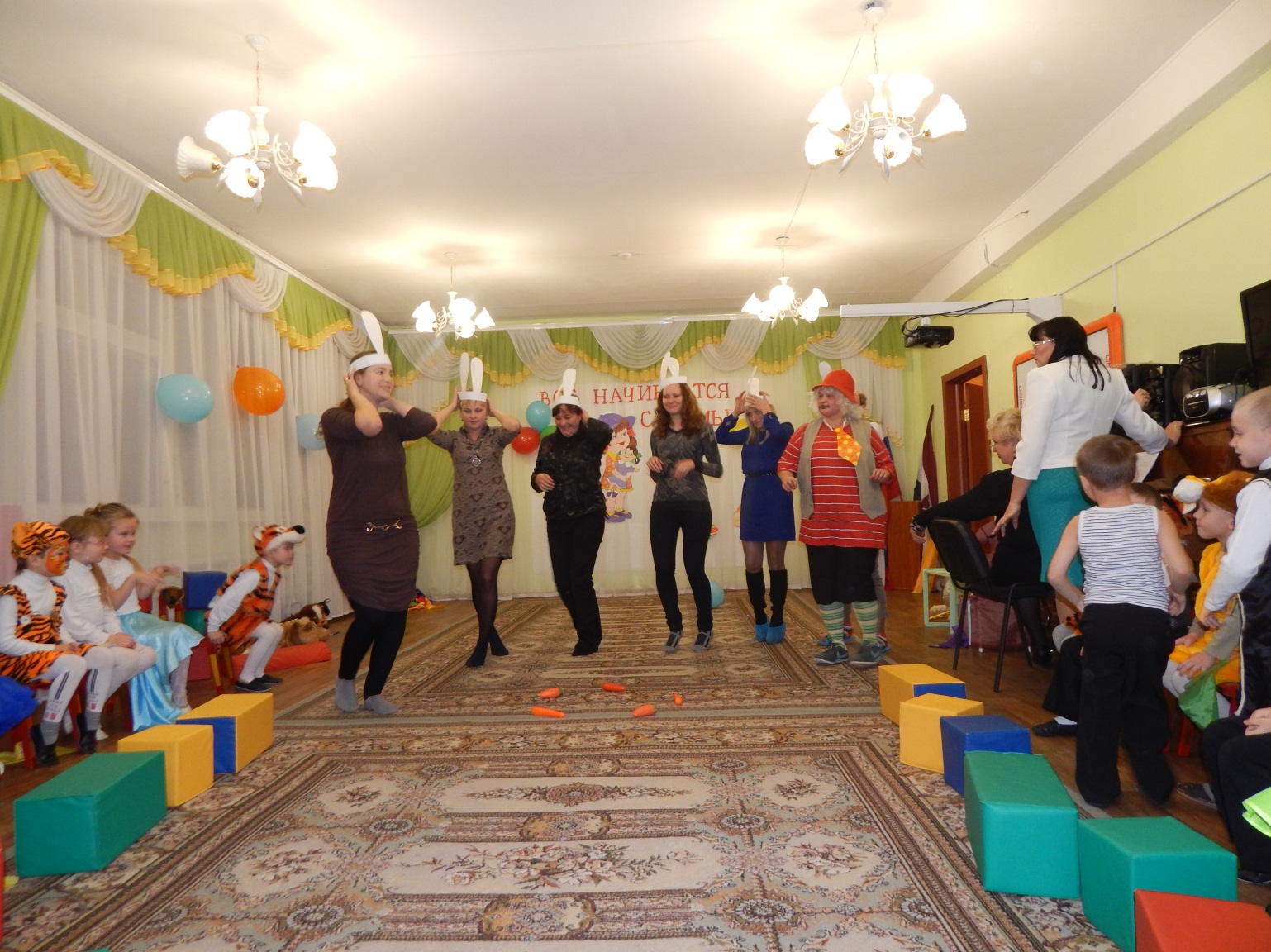 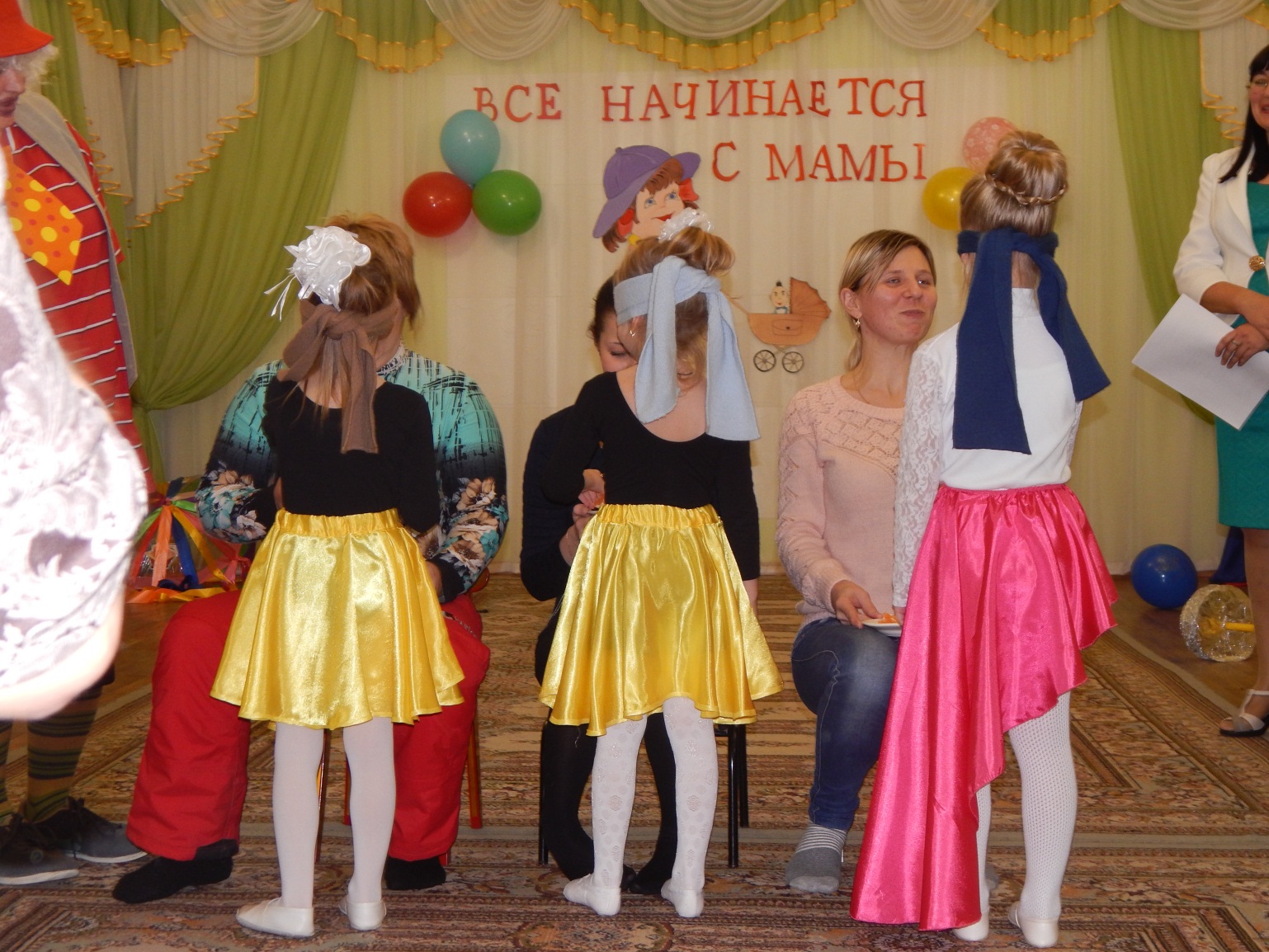 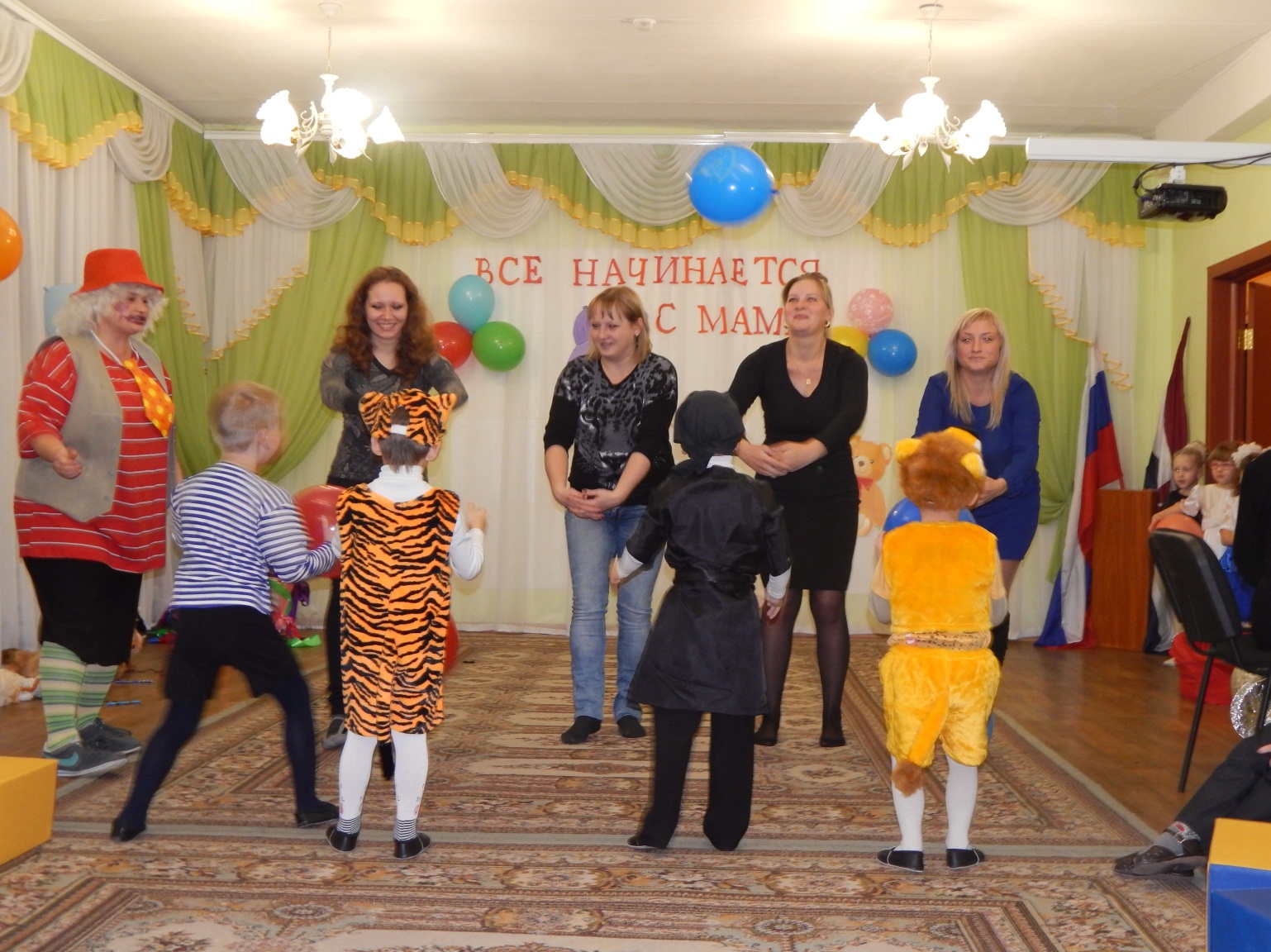 Семинар-практикум для родителей«Воспитание патриотизма у детей старшего дошкольного возраста»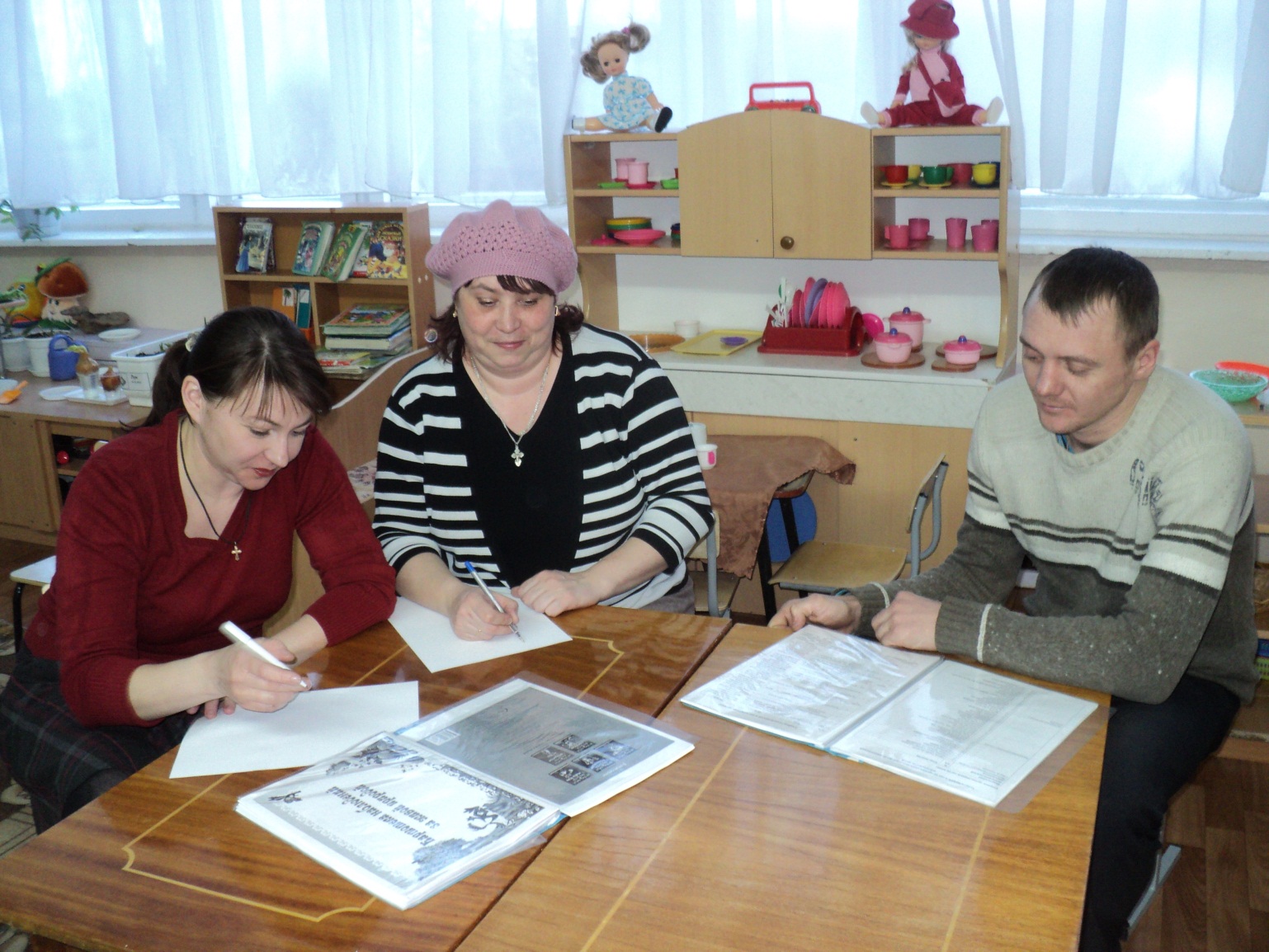 «Спортивный досуг «Мама, папа, я – спортивная семья»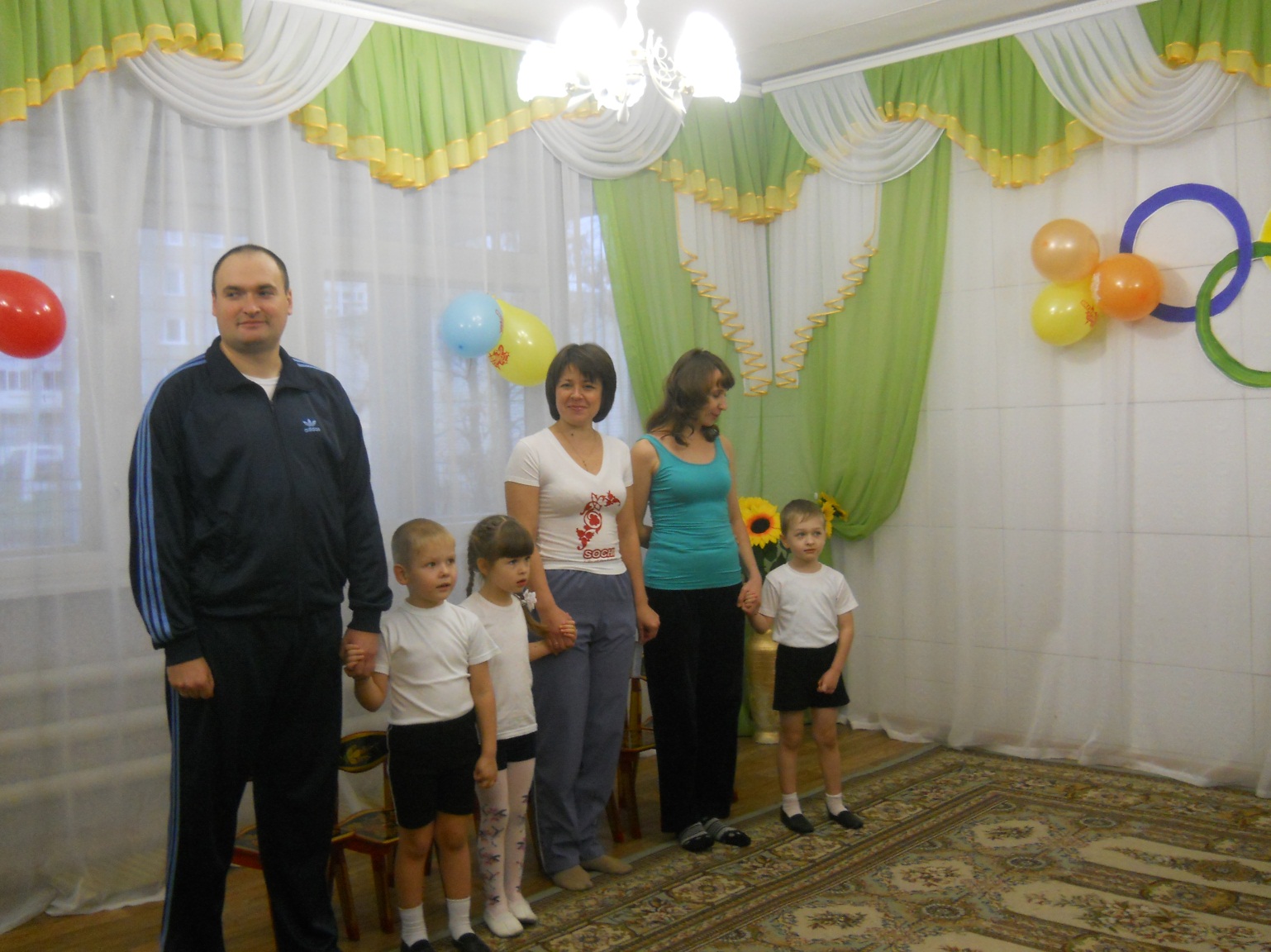 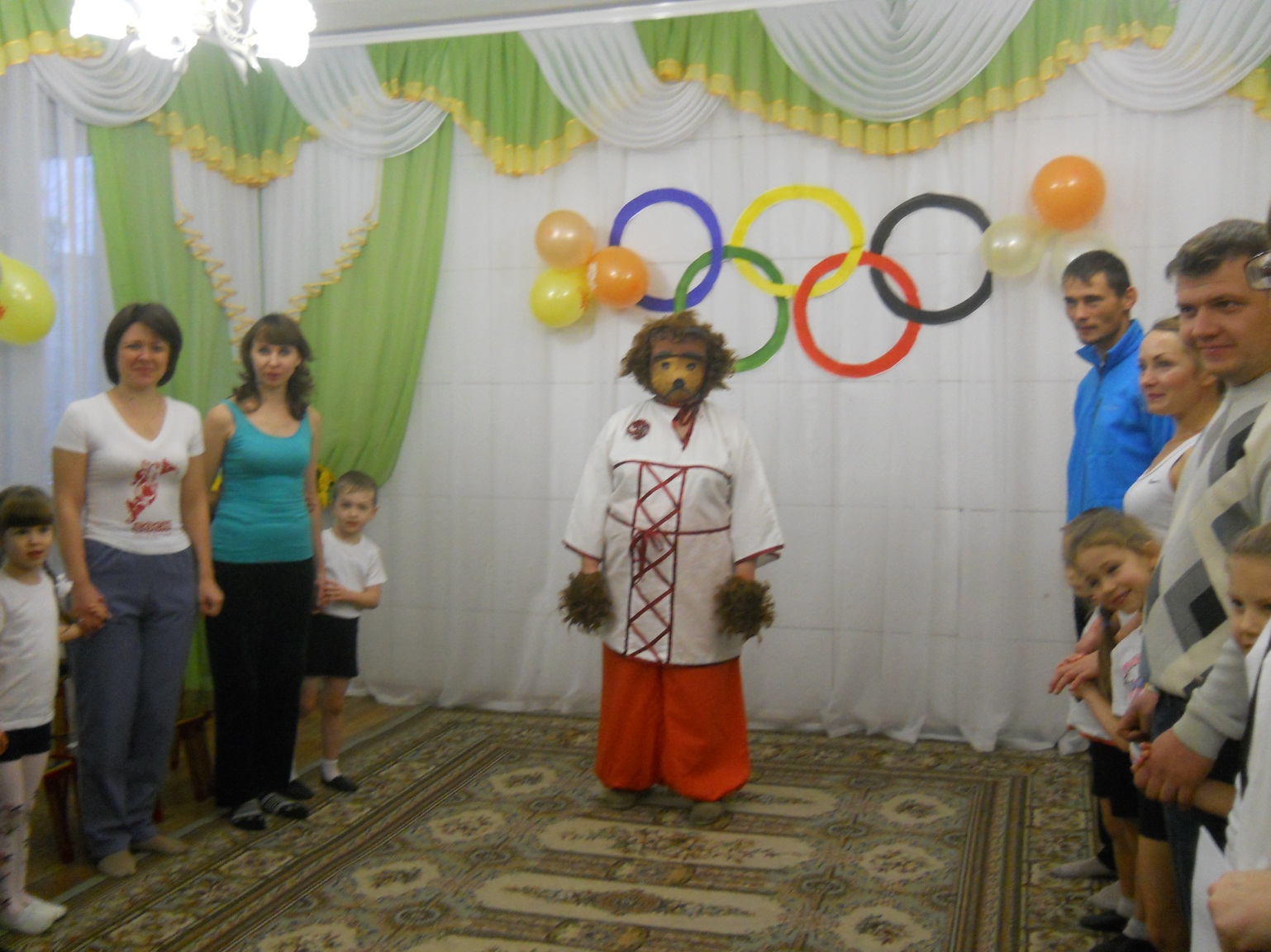 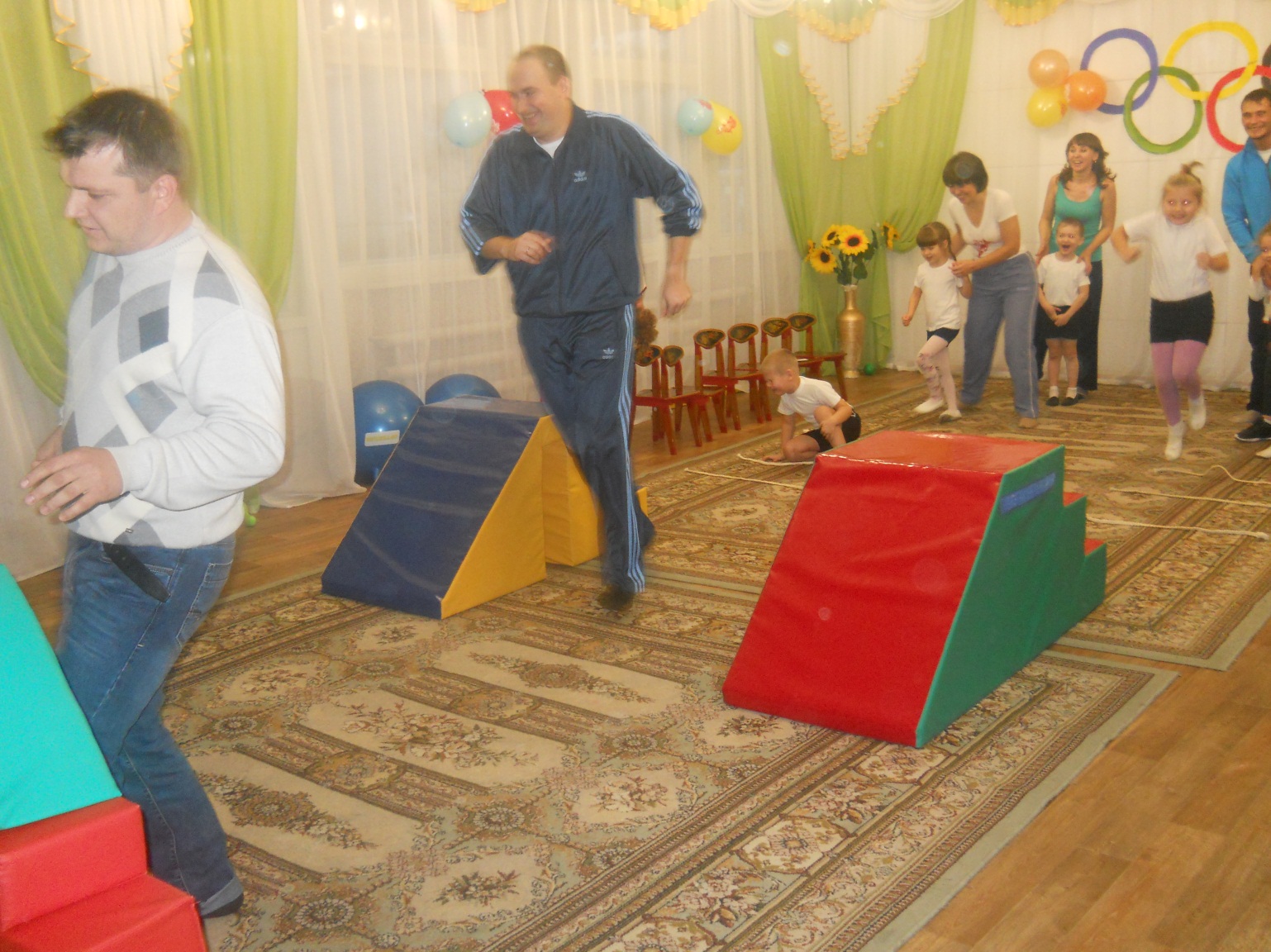 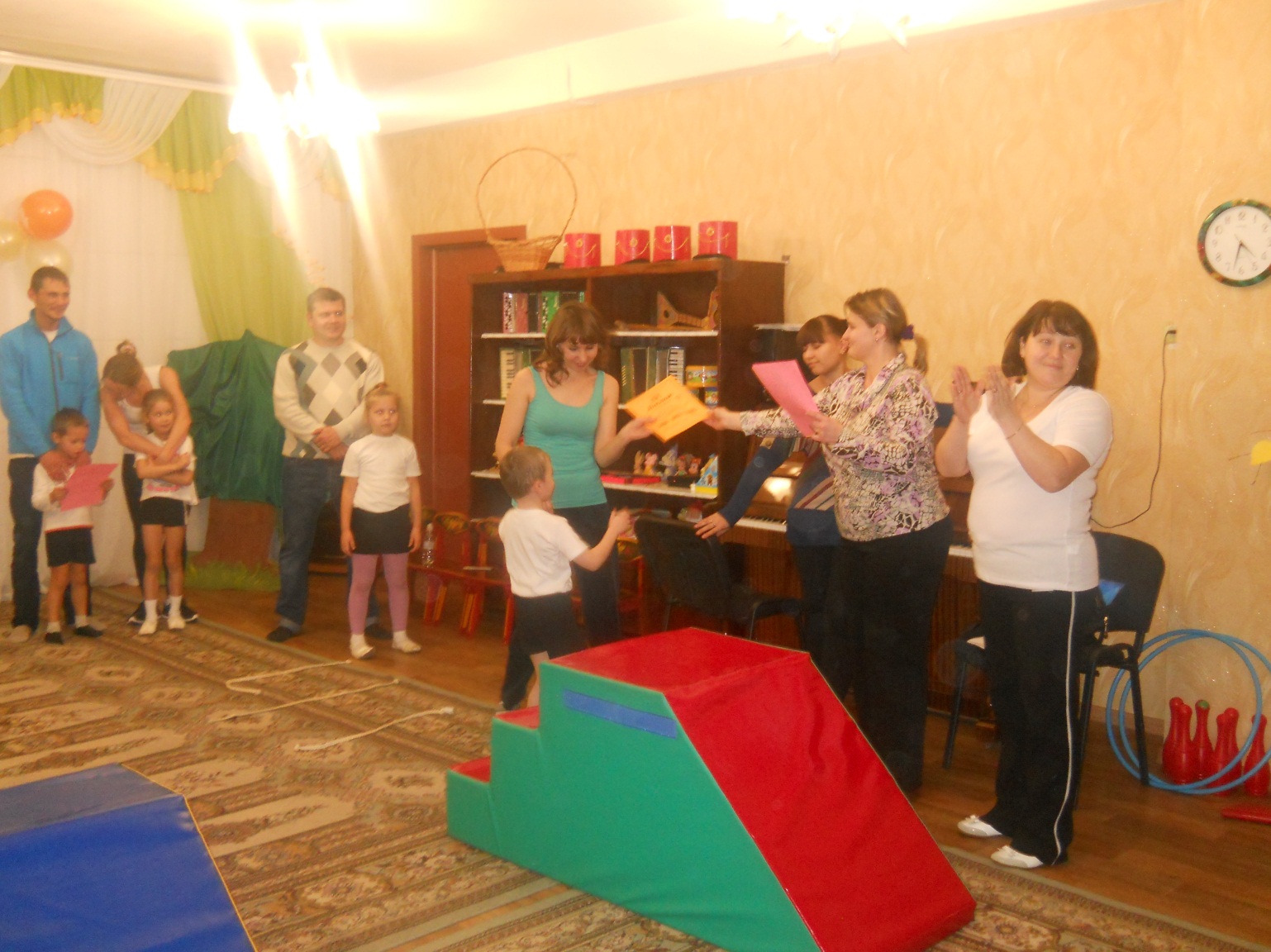 Участие родителей в праздниках и досугах, посвященных Дню матери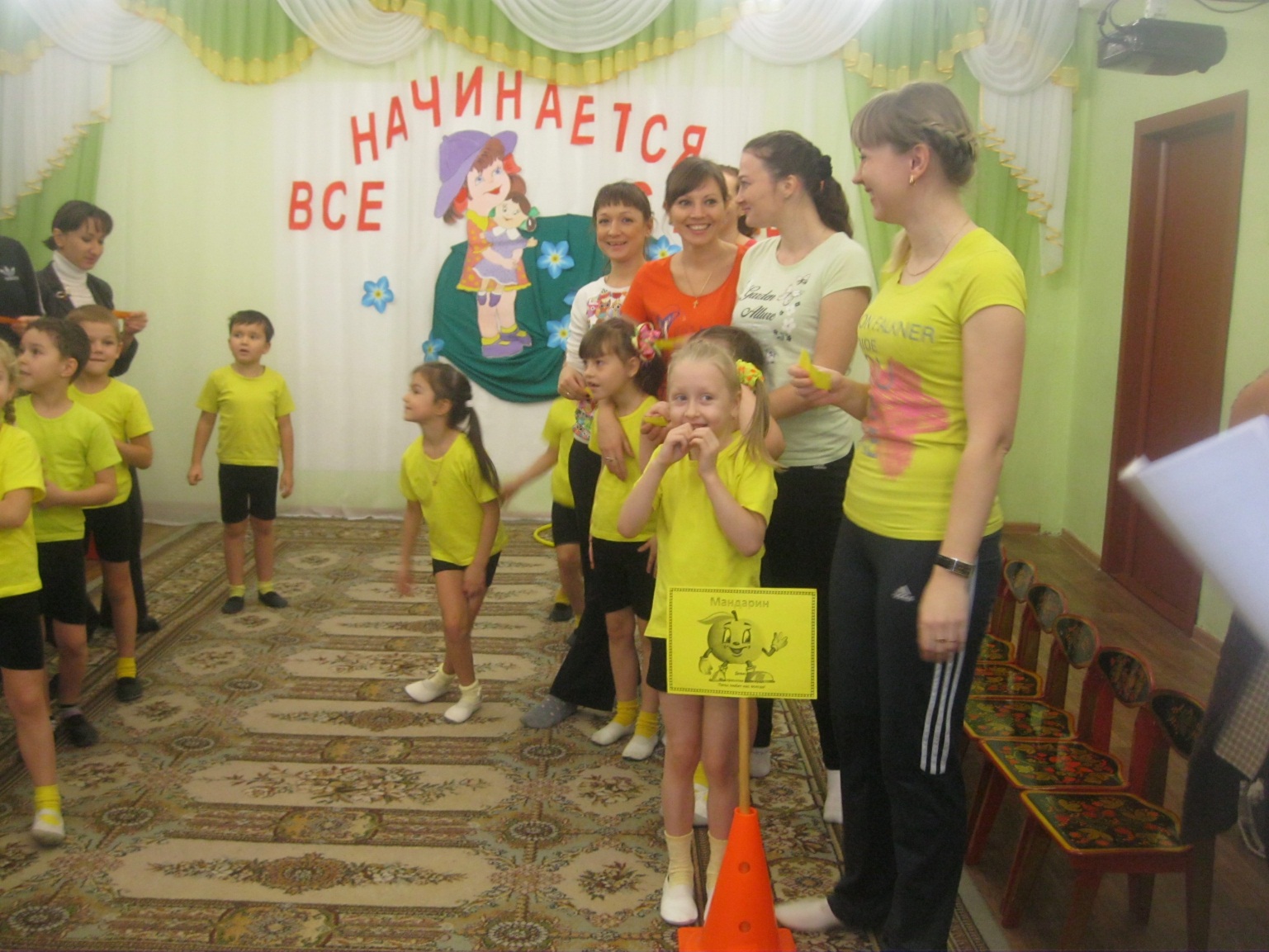 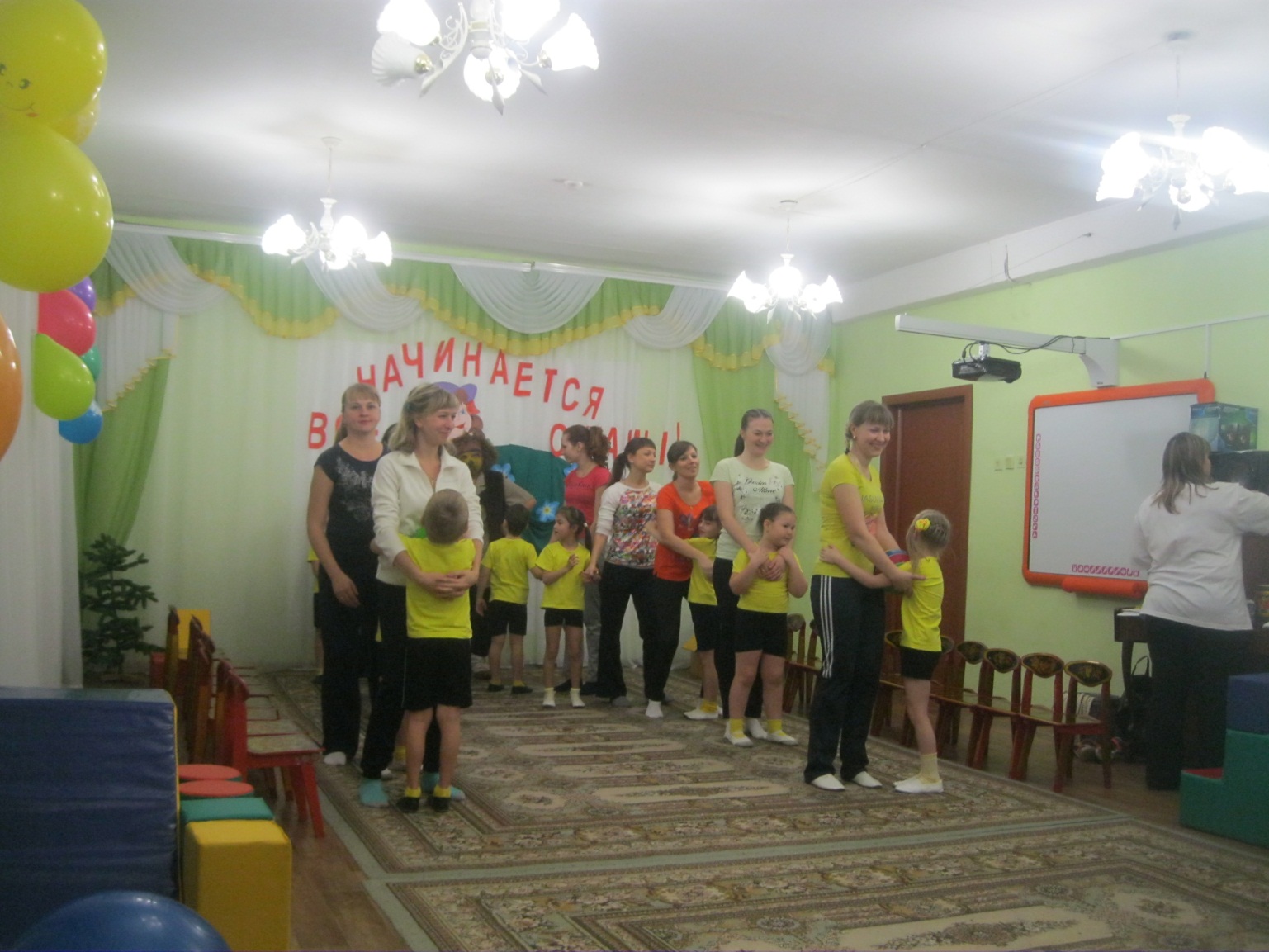 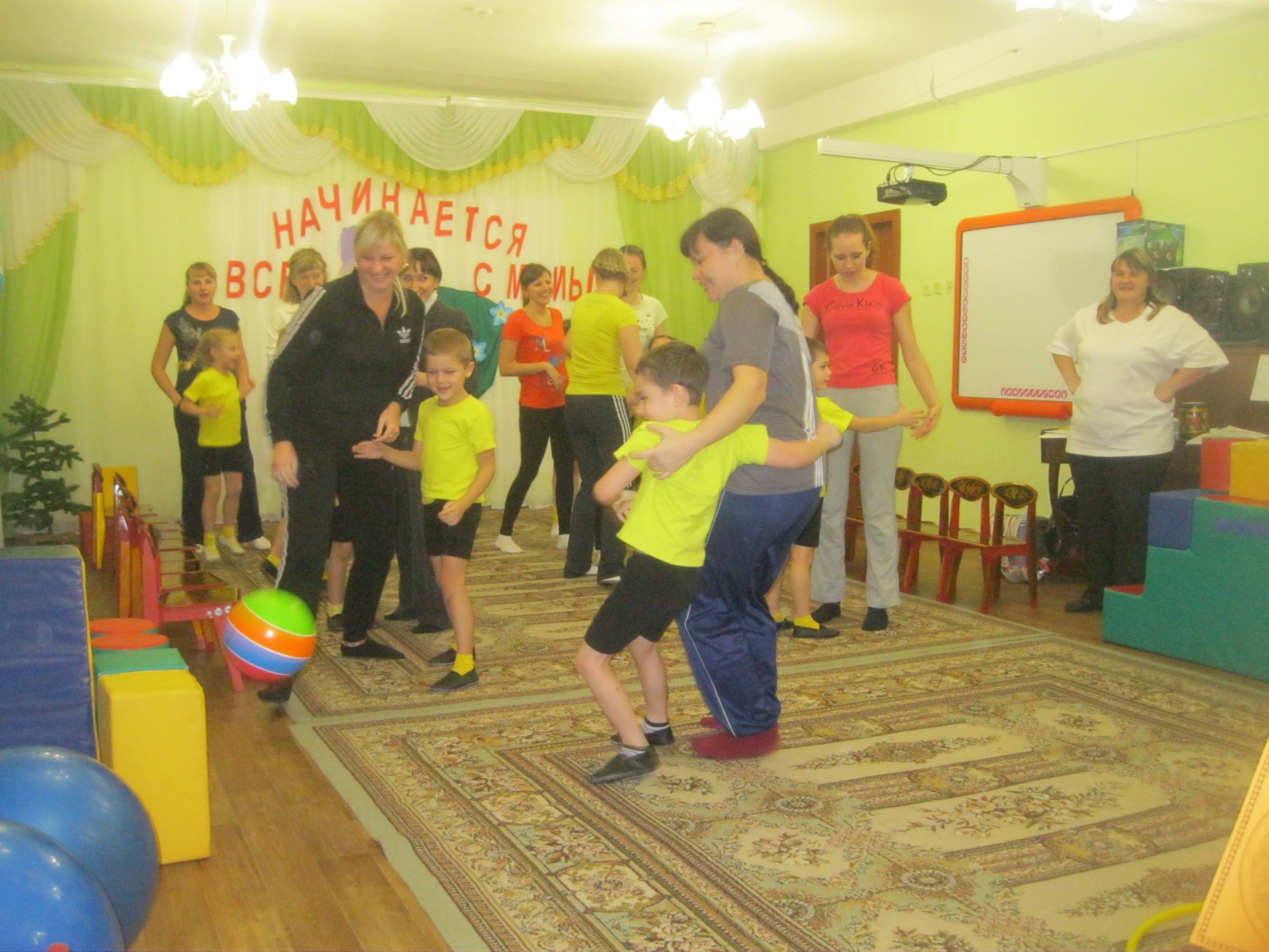 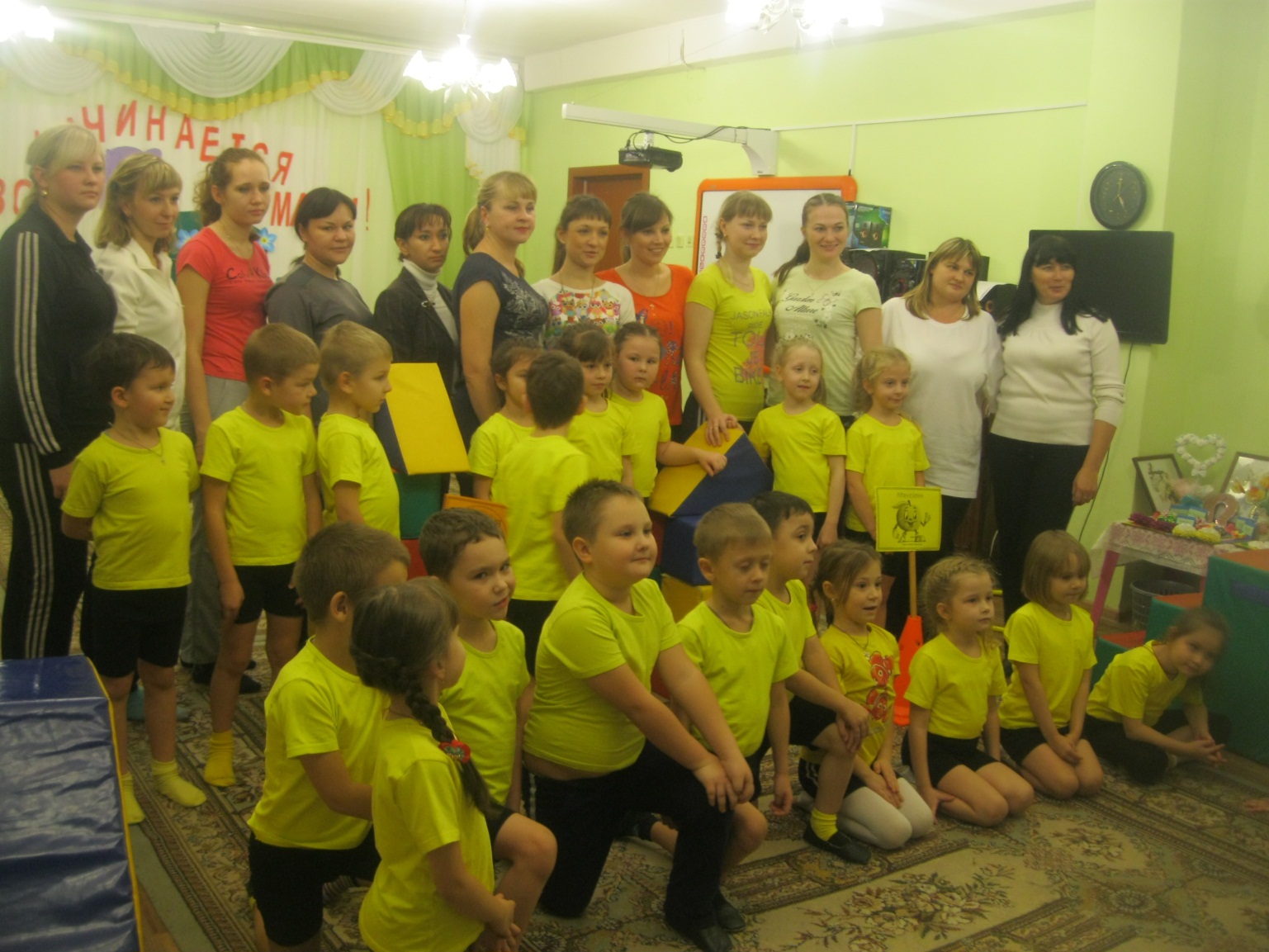 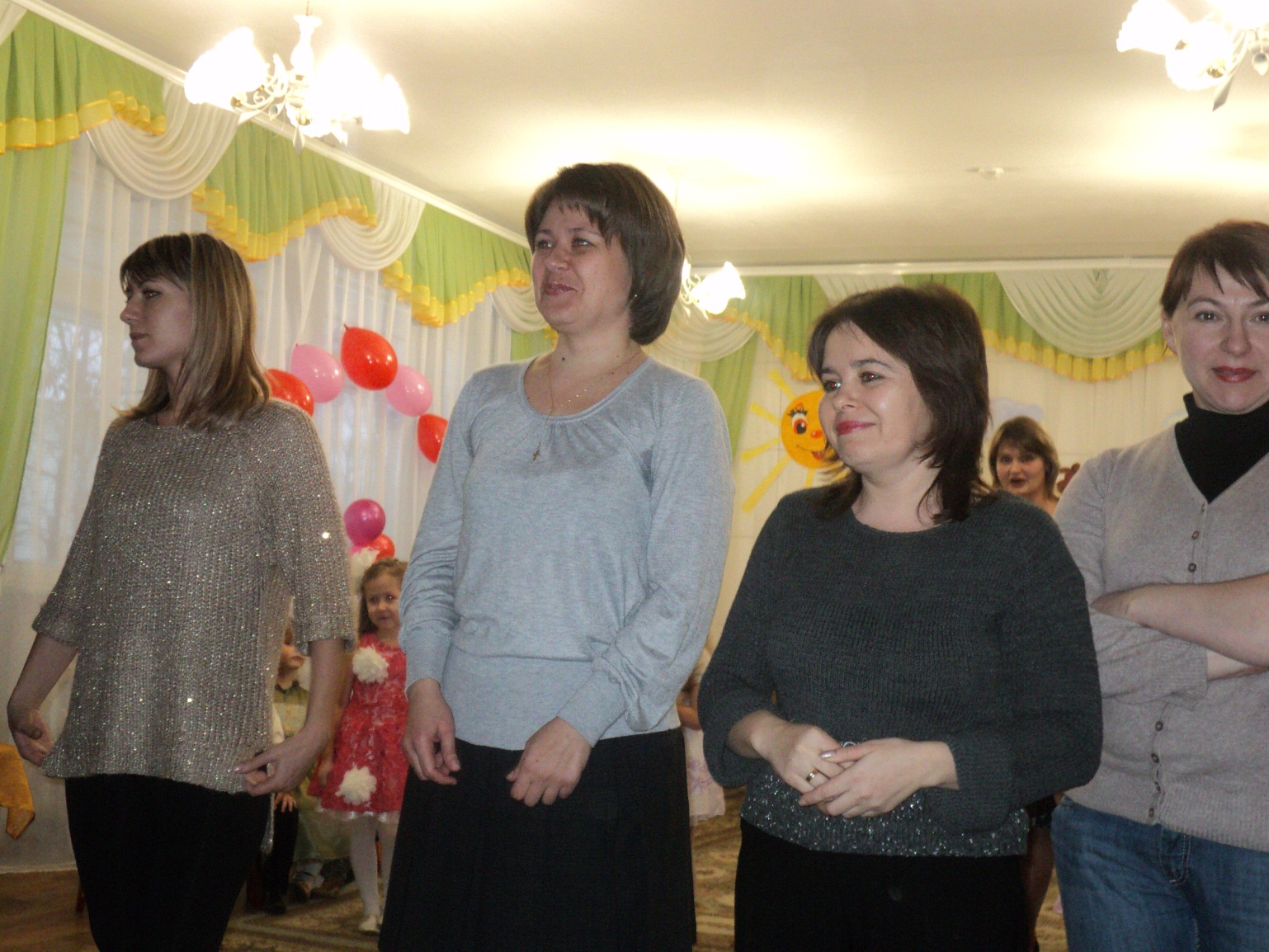 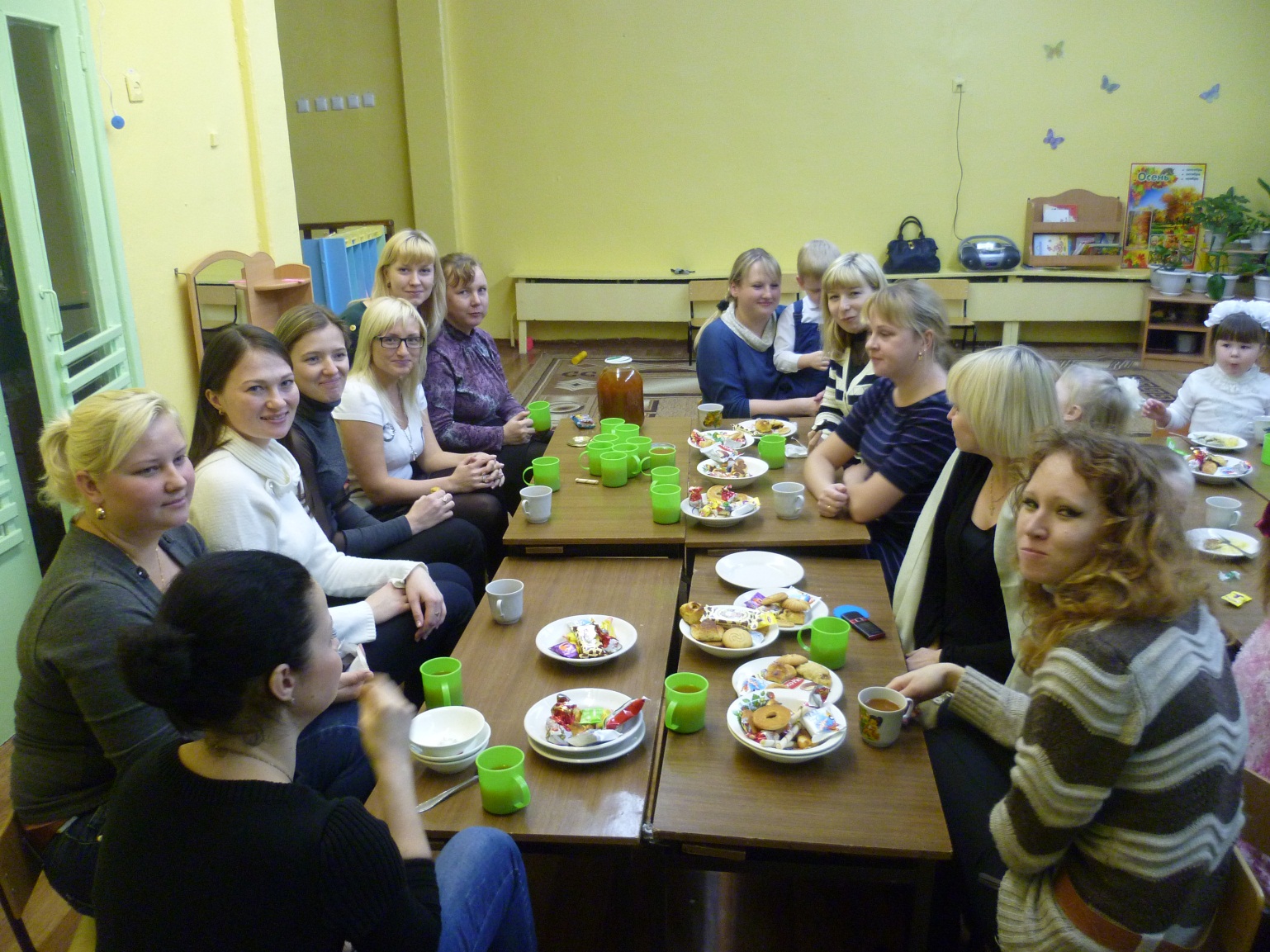 Служу России» - праздничное мероприятие, посвященное Дню Защитника Отечества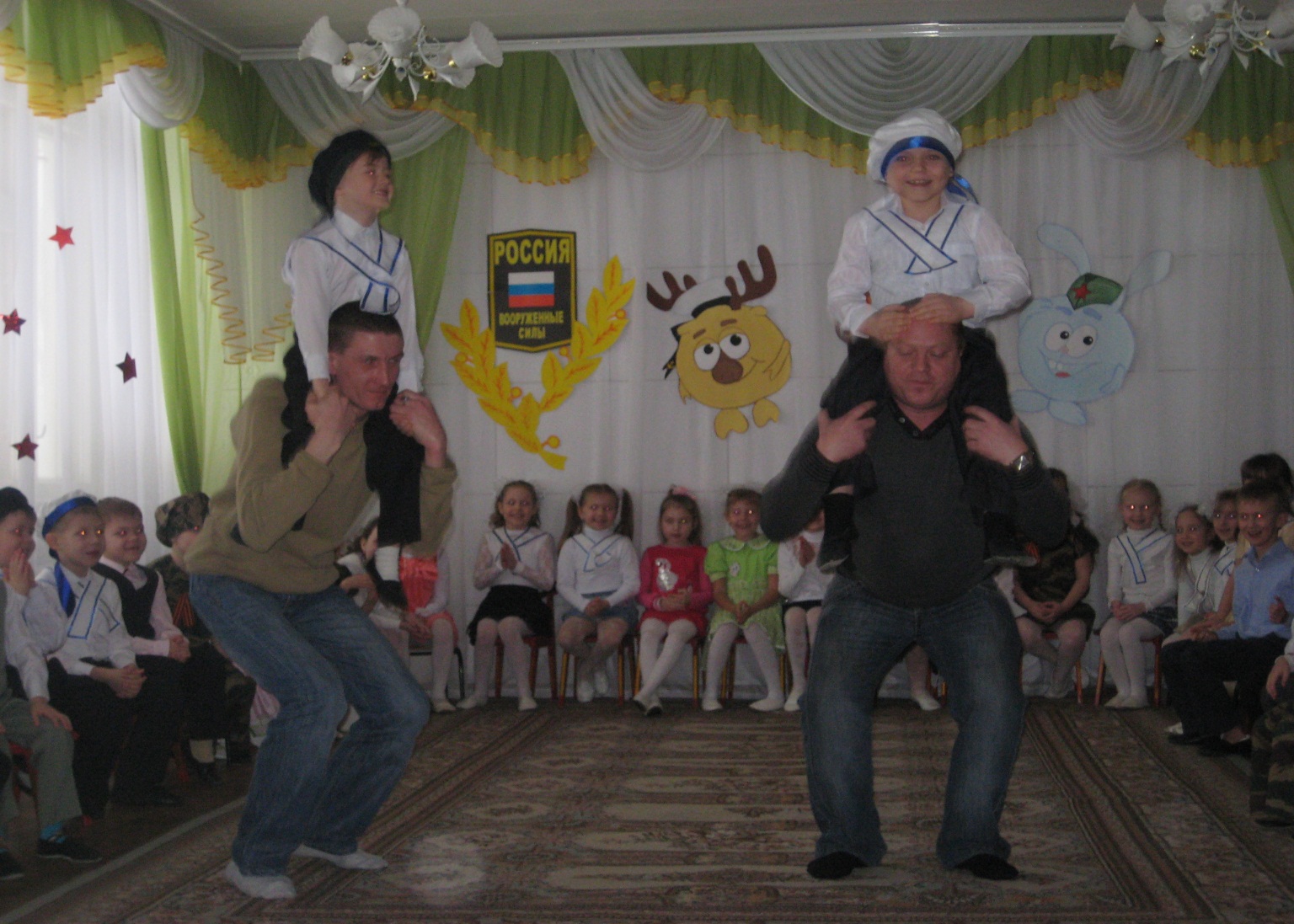 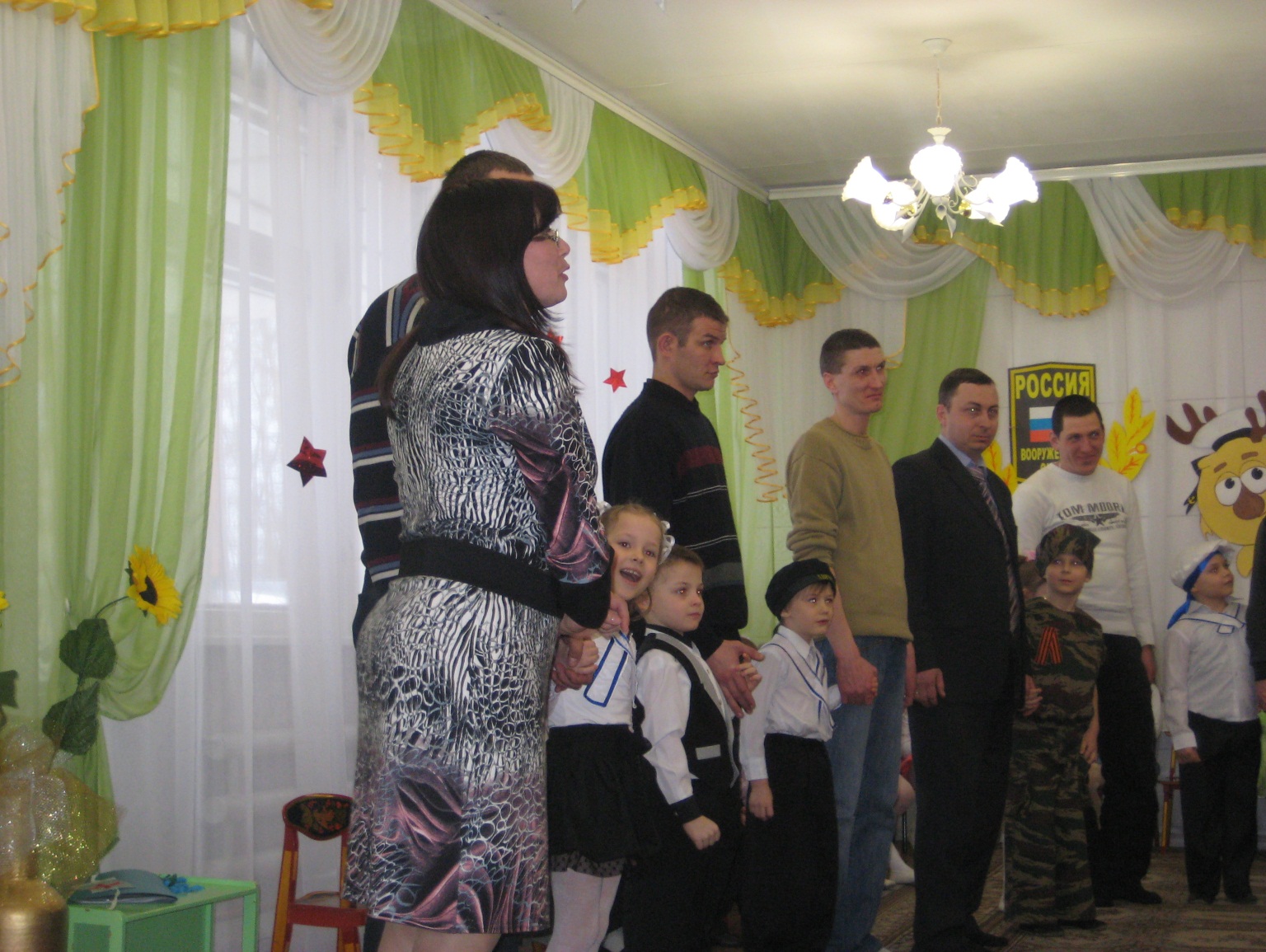 